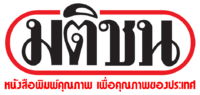 ข่าวประจำวันที่ 25 มีนาคม พ.ศ.2558 หน้าที่10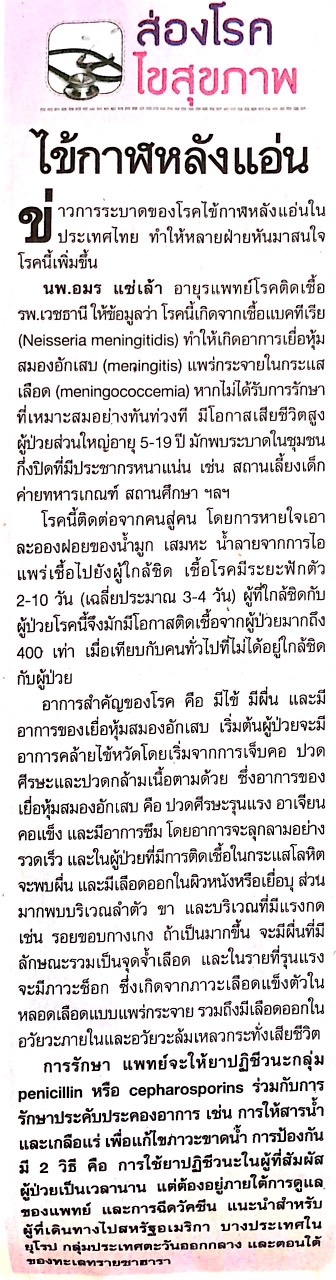 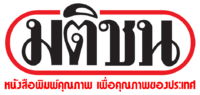 ข่าวประจำวันที่ 25 มีนาคม พ.ศ.2558 หน้าที่10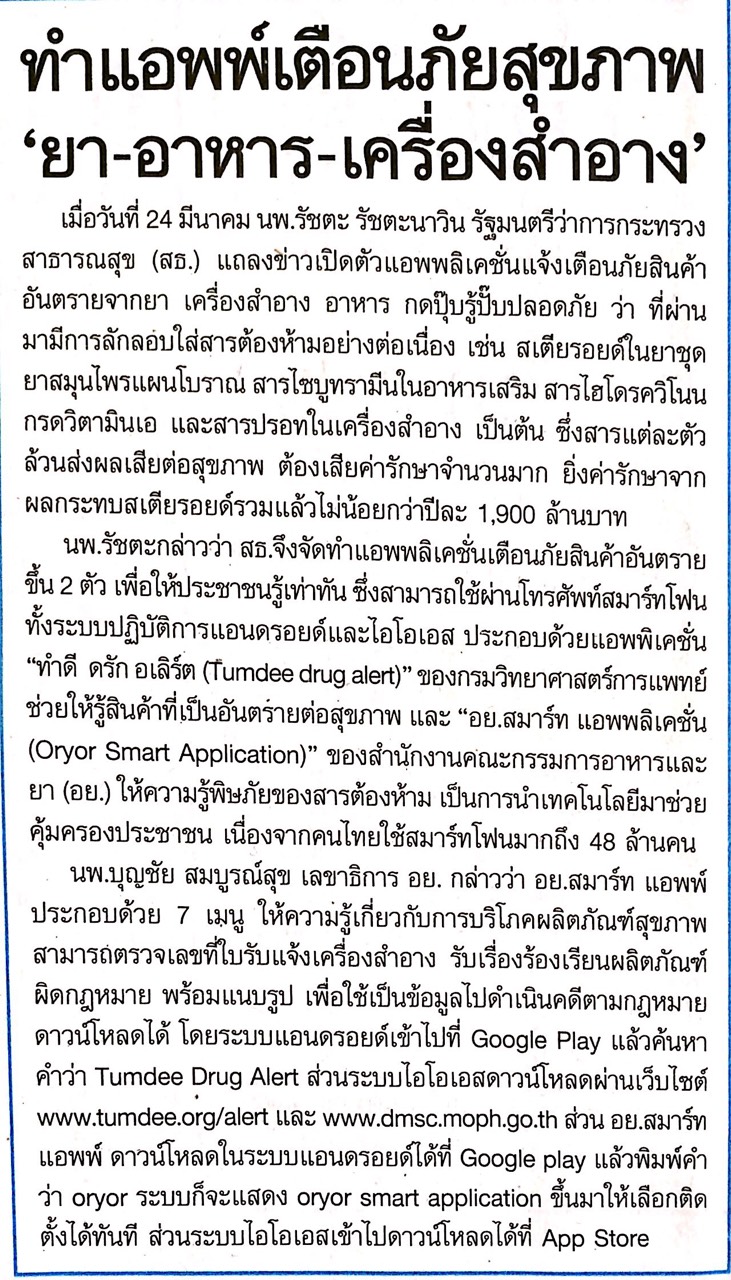 ข่าวประจำวันที่ 25 มีนาคม พ.ศ.2558 หน้าที่11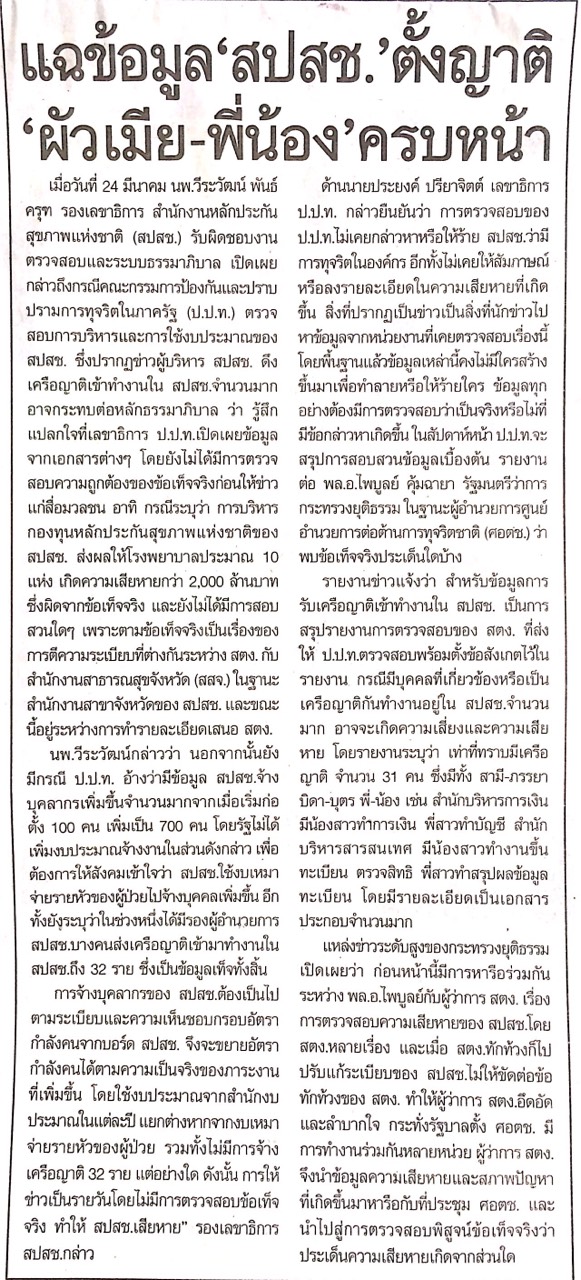 